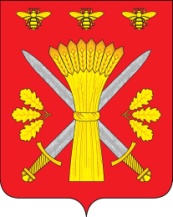 РОССИЙСКАЯ ФЕДЕРАЦИЯОРЛОВСКАЯ ОБЛАСТЬАДМИНИСТРАЦИЯ ТРОСНЯНСКОГО  РАЙОНА                                      ПОСТАНОВЛЕНИЕОт 14 мая   2021 г.                                                                                                                    № 117             с.ТроснаО внесении изменений в постановление администрацииТроснянского района от 14 января 2013 года №2 «Об образовании избирательных участков, участков референдума  на территории Троснянского района» В соответствии со статьей 19  Федерального закона от 12 июня 2002 года № 67-ФЗ «Об основных гарантиях избирательных прав и права на участие в референдуме граждан Российской Федерации», постановляет: 1. Внести следующее изменение в приложение к постановлению администрации Троснянского района от 14 января 2013 года № 2  (в редакции постановлений администрации Троснянского района от 21.07.2014 №221, 26.08.2014 №257, 26.02.2016 №22, 01.08.2016 №117, 29.09.2017 №225, 09.07.2018 №199, 29.01.2020 № 24, 17.07. 2020  №  155, 31.03.2021 №83):1) строку 1 изложить в следующей редакции:2. Направить настоящее постановление в Территориальную избирательную комиссию Троснянского района.3. Опубликовать настоящее постановление в районной газете «Сельские зори» и разместить на официальном сайте администрации Троснянского района.4. Контроль за исполнением настоящего постановления оставляю за собой.1668с. ТроснаВ границах населенных пунктов: д. Барково, д. Красногорская, д. Малая Тросна, д. Новые Турьи, д. Разновилье, с. Тросна с. Тросна, ул. Советская , д. 15а, здание районного Дома культуры БУК «Библиотечно-информационно-досуговое объединение» , тел.21-1-74        Глава района    А.И.Насонов